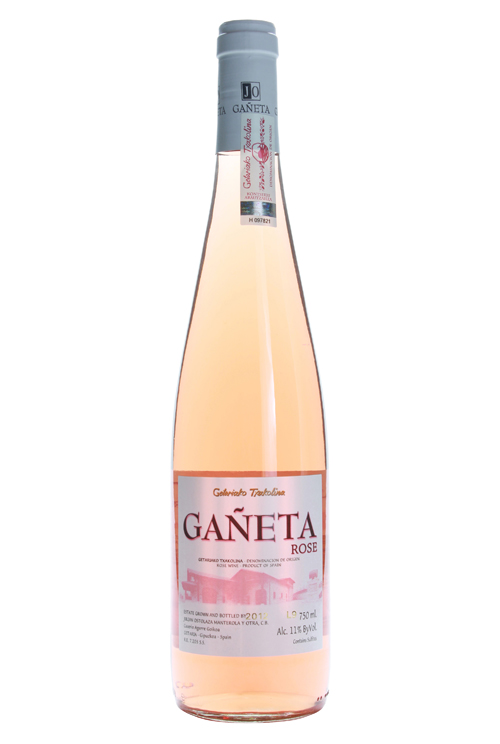 Julian Ostolaza y Itziar2022 Gañeta RoseRegion: Getariako TxakolinaSoil: Clay, sand, chalkElevation: 250m Vinifera: 100% Hondarribi BeltzaWinemaker: Julian OstolazaVineyard 50 year old vines, dry farmed within view of the Atlantic - all of the Gañeta vineyards surround the winery.  Steep hillsides of sand and chalk define the landscape, and the wines from this small town within Getaria tend to show more mineral and saline qualities than anywhere else in the region. Production (picked early for rose in mid September)100% destemmed directly into the press (does not soak on skins).  The unsulfured juice is fermented (native) in inox at low temperatures to retain as much natural CO2 as possible.  The wine is bottled just after filtration, and no additional CO2 was added in the process.Vintage2022 – The unusually long, hot summer the plagued most of Spain’s wine growing regions was a blessing for Getaria.  Finally a vintage where ripening Hondarribi wasn’t a problem, the decision was how to retain that salty acidity the region is known for.  The 50yrs old vines at Gañeta were able to bring balance in an otherwise hot vintage. Wine2022 Gañeta Rose is a serrano infused margarita on the nose.  Salty aloe vera and green apple pulled together the oceanic, high acid palate.  A completely crushable vintage – classic Beltza from Gañeta!!